Kingsfield First School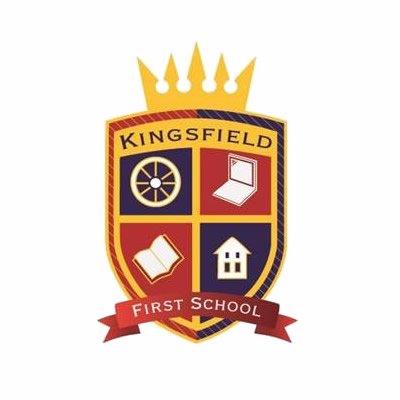 School Council                                               Minutes of MeetingsDate:Friday 16th JunePresent:George, Henry, Oliver, Max, Millie, Mrs Cleaver, Mrs Berrisford and Miss MohringAbsent:Fearne, Effie, FletcherAgenda item:New 3 BsDiscussed:Being safe:TidyWalk in the classroomSitting on our chair properlyTuck chairsKind handsKind wordsPut equipment/cutlery awayInside voicesBe respectful:Listen to othersHands upKind handsKind wordsLook after our environmentUse our mannersEncourage othersAlways be politeBe ready:Sit smartlyListenGet my equipment outStop and listenWalk to linesLine up sensiblyWait patientlyTidy up properly in the hall.Next steps:Miss Mohring, Mrs Cleaver and Mrs Berrisford to share 3Bs with Mrs Hodson